Об участии во Всероссийском конкурсе по отбору лучших проектов в сфере создания комфортной городской среды в малых городах и исторических поселениях на 2024 годВ целях участия муниципального образования городского поселения «Город Мосальск» во Всероссийском конкурсе по отбору лучших проектов в сфере создания комфортной городской среды в малых городах и исторических поселениях, в соответствии с Федеральным законом от 06.10.2003 №131-ФЗ «Об общих принципах организации местного самоуправления в Российской Федерации», Уставом муниципального образования городского поселения «Город Мосальск», Администрация муниципального образования городского поселения «Город Мосальск» ПОСТАНОВЛЯЕТ:1. Принять участие во Всероссийском конкурсе по отбору лучших проектов в сфере создания комфортной городской среды в малых городах и исторических поселениях на 2024 год. (далее - Всероссийский конкурс).2. Начать прием предложений от населения по общественной территории в городе Мосальск рекомендуемой для участия во Всероссийском конкурсе, с момента официального опубликования настоящего постановления в информационно-аналитической газете МР «Мосальский район» «Мосальская газета», в информационно-коммуникационной сети «Интернет» информационно-аналитической газете МР «Мосальский район» «Мосальская газета» и на официальном сайте МО ГП «Город Мосальск» до 15 календарных дней.  3. Определить помещения для приема предложений от населения:- Администрация МО ГП «Город Мосальск» - г. Мосальск, ул. Советская д. 7.- Районный Дом Культуры - г. Мосальск, ул. Ленина д. 31.4. Утвердить состав общественной комиссии для обобщения и оценки предложений от участников общественного обсуждения о включении общественной территории в городе Мосальск рекомендуемой для участия во Всероссийском  конкурсе на право получения поддержки в целях реализации лучших проектов создания комфортной городской среды в «малых городах» в 2024 году согласно приложения № 1.5. Утвердить бланк предложений о включении общественной территории в городе Мосальск  рекомендуемой для участия во Всероссийском конкурсе на право получения поддержки в целях реализации лучших проектов создания комфортной городской среды в «малых городах» в 2024 году согласно приложения № 2.6. Опубликовать настоящее постановление в информационно-аналитической  газете МР «Мосальский район» «Мосальская газета», в информационно-коммуникационной сети «Интернет» информационно-аналитической газете МР «Мосальский район» «Мосальская газета» и разместить на официальном сайте Администрации муниципального образования городского поселения «Город Мосальск» в информационно-коммуникационной сети «Интернет».7. Настоящее постановление вступает в силу с момента официального опубликования на официальном сайте Администрации муниципального образования городского поселения «Город Мосальск».8.  Контроль за исполнением настоящего постановления оставляю за собой.Глава администрации МОгородского поселения «Город Мосальск»		               	     М.Н. ШураевПриложение № 1к постановлению администрациигородского поселения «Город Мосальск»от 28.02. 2024г.  № 32 Состав общественной комиссии для обобщения и оценки предложений от участников общественного обсужденияо включении общественной территории в городе Мосальск рекомендуемой для участия во Всероссийском конкурсе на право получения поддержки в целях реализации лучших проектов создания комфортной городской среды в «малых городах» в 2024 годуПриложение № 2к постановлению администрациигородского поселения «Город Мосальск»от 28.02. 2024г.  № 32  ПРЕДЛОЖЕНИЯо включении общественной территории в городе Мосальск рекомендуемой для участия во Всероссийском конкурсе на право получения поддержки в целях реализации лучших проектов создания комфортной городской среды в «малых городах» в 2024годуФамилия, имя, отчество представителя__________________________________________________________________________________________________________________________Адрес места жительства  ____________________________________________________________________Личная подпись и дата __________________________________________________________________Даю согласие на обработку моих персональных данных в целях рассмотрения предложений об участии общественной территории МО ГП «Город Мосальск» во Всероссийском конкурсе на право получения поддержки в целях реализации лучших проектов создания комфортной городской среды в «малых городах» в 2024г. в соответствии с действующим законодательством. Персональные данные в отношении которых дается настоящее согласие включает данные, указанные в настоящих предложениях. Действия с персональными данными включают в себя: обработку (сбор, систематизацию, накопление, хранение, уточнение, обнавление, изменение), использование, распространение, обеспечение. Блокирование, уничтожение. Обработка персональных данных: автоматизация с использованием средств вычислительной техники, без использования средств автоматизации. Согласие действует с момента подачи данных предложений об участии общественной территории МО ГП «Город Мосальск» во Всероссийском конкурсе на право получения поддержки в целях реализации лучших проектов создания комфортной городской среды в «малых городах» в 2024г. до моего письменного отзыва данного согласияЛичная подпись дата_____________________________________________________________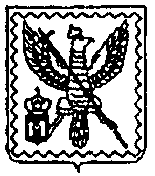 АДМИНИСТРАЦИЯ МУНИЦИПАЛЬНОГО ОБРАЗОВАНИЯ ГОРОДСКОГО ПОСЕЛЕНИЯ  ГОРОД МОСАЛЬСККАЛУЖСКОЙ ОБЛАСТИПОСТАНОВЛЕНИЕот 28 февраля 2024 года		         г. Мосальск  	              	               № 32 № п/пФИОСтатус в рабочей группе1.Карама М.В.Глава  МР «Мосальский район» - председатель комиссии (по согласованию)2.Шураев М.Н.Глава администрации муниципального образования городского поселения «Город Мосальск» - заместитель председателя комиссии (по согласованию)3.Иванова В.Н.Ведущий специалист городского поселения «Город Мосальск» - секретарь комиссии (по согласованию)Члены комиссииЧлены комиссииЧлены комиссии4.Челикова Л.Н.Депутат Городской Думы (по согласованию)5.Челенков А.А.Депутат Городской Думы (по согласованию)6.Иванов С.М.Заместитель Главы администрации городского поселения «Город Мосальск» (по согласованию)7.Кобяков А.М.Депутат Городской Думы (по согласованию)8.Касьянов В.А.Начальник отдела муниципального хозяйства, ГО и ЧС  администрации МР «Мосальский район» (по согласованию)9.Макова Г.Н.Депутат Районного Собрания МР «Мосальский район» (по согласованию)10.Овчинникова С.В.Главный специалист отдела муниципального хозяйства, ГО и ЧС  администрации МР «Мосальский район»  (по согласованию)11.Сизова О.В.Ведущий эксперт городского поселения «Город Мосальск» (по согласованию)№ п/пАдресный ориентирПредложение по благоустройствуОбоснование1234